Name:____________________________	Date:__________________	Block:_________Roots: List #2chron- (time)chronological: (adj): to arrange in the order of time (earliest date to most recent)synchronize (v): to happen at the same time; simultaneous 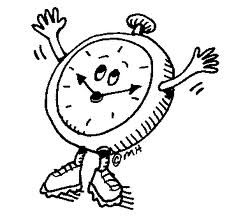 biblio-/libr-  (book)bibliophile: (n): a person who loves bookslibrarian: (n): a person who specializes in the care and management of books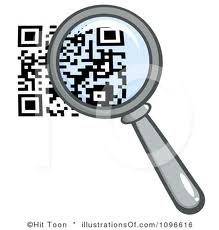 crypt- (hidden)cryptic: (adj): having hidden meaning; secret; encodedencryption: (n):  the process of putting information into code so that others cannot read itcred- (believe)credential: (n): something that entitles a person to trust or power; something one shows in order to be believed (like a pass or a letter)incredible: (adj): too extraordinary to be believed;  unimaginable; fantasticculp- (guilty)culpable: (adj): deserving of blame for a negative act; guilty;  wrongculprit: (n): one who is guilty of a crime or at fault; the source of the problemequi- (equal)11)  equinox: (n):  the two times each year (March 21 and September 23) when day and night are everywhere on earth are equal length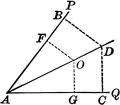 12) equidistant: (adj): an equal distance from two pointsmagn- (large) 13) magnify: (v): causing objects to appear larger than they are; exaggerate; enlarge magnanimous: (adj): showing generosity; showing a lofty sense of goodness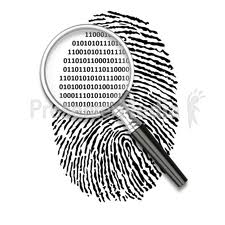 min- (small) 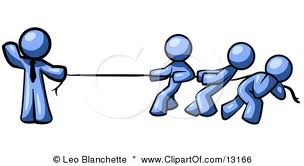 miniscule: (v): very small; tiny; barely able to be seenminority : (n): the smaller in number of two groups that make up a wholespir- (breath)	17) respiration: (v): the complete act of breathing; taking a breath	18) conspire:(v): to join in a secret agreement to do something unlawful; plot; schemeterr-  (earth)	19)extraterrestrial: (adj/n): coming from or existing outside the planet Earth; alien	20) terrarium: (n): a glass or plastic box used for growing plants or keeping smallanimals indoors; creating a segment of Earth inside a protected box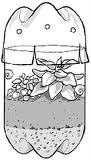 Write a GOOD sentences for each vocabulary word.